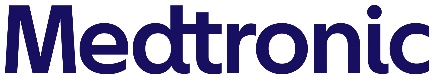 Om uw retouraanvraag te verwerken, verzoeken wij u vriendelijk dit formulier elektronisch in te vullen (gelieve alle verplichte velden met een * in te vullen) en per e-mail te sturen naar:RETOUR FORMULIERrs.returnBE@medtronic.comAanvraagformulier voor retourzendingAanvraagformulier voor retourzendingAanvraagformulier voor retourzendingAanvraagformulier voor retourzendingAanvraagformulier voor retourzendingAanvraagformulier voor retourzendingAanvraagformulier voor retourzendingAanvraagformulier voor retourzendingAanvraagformulier voor retourzendingAanvraagformulier voor retourzendingAanvraagformulier voor retourzendingAanvraagformulier voor retourzendingContactgegevensUw interne referentie/tekst (Af te drukken op de creditnota)Uw interne referentie/tekst (Af te drukken op de creditnota)Uw interne referentie/tekst (Af te drukken op de creditnota)ContactgegevensBedrijfsnaam *Bedrijfsnaam *Bedrijfsnaam *ContactgegevensMedtronic KlantnummerMedtronic KlantnummerMedtronic KlantnummerContactgegevensContactpersoon*Contactpersoon*Contactpersoon*ContactgegevensContact Telefoonnummer*Contact Telefoonnummer*Contact Telefoonnummer*ContactgegevensContact Email*Contact Email*Contact Email*OphaaladresUw interne ophaalreferentie(Af te drukken op het afhaallabel)Uw interne ophaalreferentie(Af te drukken op het afhaallabel)Uw interne ophaalreferentie(Af te drukken op het afhaallabel)OphaaladresAfdeling*(is deze locatie toegankelijk voor de vervoerder)Afdeling*(is deze locatie toegankelijk voor de vervoerder)Afdeling*(is deze locatie toegankelijk voor de vervoerder)OphaaladresNaam afhaalcontact/TelefoonnummerNaam afhaalcontact/TelefoonnummerNaam afhaalcontact/TelefoonnummerOphaaladresOphaaladres*Ophaaladres*Ophaaladres*OphaaladresPlaats*Plaats*Plaats*Postcode*Postcode*Postcode*OphaaladresAantal dozen*Aantal dozen*Aantal dozen*Aantal pallets*Aantal pallets*Aantal pallets*OphaaladresOphaaldatum* (DD.MM.YYYY)(Zorg ervoor dat de goederen verpakt en gelabeld zijn)Ophaaldatum* (DD.MM.YYYY)(Zorg ervoor dat de goederen verpakt en gelabeld zijn)Ophaaldatum* (DD.MM.YYYY)(Zorg ervoor dat de goederen verpakt en gelabeld zijn)Reden voor retourGeef de hoofdreden aan voor uw retour* (vink aan met een “X”)Indien u een retour van een Field Action wilt aanvragen dient u hiervoor het formulier zoals in de communicatie aangegeven te gebruiken.Geef de hoofdreden aan voor uw retour* (vink aan met een “X”)Indien u een retour van een Field Action wilt aanvragen dient u hiervoor het formulier zoals in de communicatie aangegeven te gebruiken.Geef de hoofdreden aan voor uw retour* (vink aan met een “X”)Indien u een retour van een Field Action wilt aanvragen dient u hiervoor het formulier zoals in de communicatie aangegeven te gebruiken.Geef de hoofdreden aan voor uw retour* (vink aan met een “X”)Indien u een retour van een Field Action wilt aanvragen dient u hiervoor het formulier zoals in de communicatie aangegeven te gebruiken.Geef de hoofdreden aan voor uw retour* (vink aan met een “X”)Indien u een retour van een Field Action wilt aanvragen dient u hiervoor het formulier zoals in de communicatie aangegeven te gebruiken.Geef de hoofdreden aan voor uw retour* (vink aan met een “X”)Indien u een retour van een Field Action wilt aanvragen dient u hiervoor het formulier zoals in de communicatie aangegeven te gebruiken.Geef de hoofdreden aan voor uw retour* (vink aan met een “X”)Indien u een retour van een Field Action wilt aanvragen dient u hiervoor het formulier zoals in de communicatie aangegeven te gebruiken.Geef de hoofdreden aan voor uw retour* (vink aan met een “X”)Indien u een retour van een Field Action wilt aanvragen dient u hiervoor het formulier zoals in de communicatie aangegeven te gebruiken.Geef de hoofdreden aan voor uw retour* (vink aan met een “X”)Indien u een retour van een Field Action wilt aanvragen dient u hiervoor het formulier zoals in de communicatie aangegeven te gebruiken.Geef de hoofdreden aan voor uw retour* (vink aan met een “X”)Indien u een retour van een Field Action wilt aanvragen dient u hiervoor het formulier zoals in de communicatie aangegeven te gebruiken.Geef de hoofdreden aan voor uw retour* (vink aan met een “X”)Indien u een retour van een Field Action wilt aanvragen dient u hiervoor het formulier zoals in de communicatie aangegeven te gebruiken.Reden voor retourVerkeerd product ontvangenVerkeerd product ontvangenVerkeerde hoeveelheid ontvangenVerkeerde hoeveelheid ontvangenVerkeerde hoeveelheid ontvangenBeschadigd productBeschadigd productBeschadigd productBeschadigd productReden voor retourBezorgd op verkeerd adresBezorgd op verkeerd adresDubbel ontvangen van het productDubbel ontvangen van het productDubbel ontvangen van het productKorte vervaldatumKorte vervaldatumKorte vervaldatumKorte vervaldatumReden voor retourProduct niet meer nodigProduct niet meer nodigVerkeerde hoeveelheid/product bestellingVerkeerde hoeveelheid/product bestellingVerkeerde hoeveelheid/product bestellingAndere:Andere:Andere:Andere:RetourproductenFactuur nummer, Afleveringsbon*Factuur nummer, Afleveringsbon*Artikelnummer*Artikelnummer*Aantal*Verpakkings-eenheid* (EA, CT, CA)Verpakkings-eenheid* (EA, CT, CA)Lot or Serie nummer*Lot or Serie nummer*Lot or Serie nummer*Nieuwe levering nodig?RetourproductenRetourproductenRetourproductenRetourproductenRetourproductenRetourproductenRetourproductenGelieve de goederen te verpakken volgens de instructies die bij de bevestiging worden verstrekt en alle etiketten van de inkomende zending te verwijderen.Als u producten met gevaarlijke stoffen terugstuurt, beantwoord dan onderstaande vragen:Zijn er zichtbare veranderingen aan de batterijbehuizing of kabel eigenschappen, zoals smelten, ongewone kleurveranderingen, borrelen?         Ja/ neeVoelt de batterij warm aan wanneer hij niet in gebruik is of hebt u rook of brand opgemerkt?                                                                                              Ja/ neeLekt er zichtbaar vloeistof uit de batterij?	                                                                                                                                                                        Ja/ neeGelieve de goederen te verpakken volgens de instructies die bij de bevestiging worden verstrekt en alle etiketten van de inkomende zending te verwijderen.Als u producten met gevaarlijke stoffen terugstuurt, beantwoord dan onderstaande vragen:Zijn er zichtbare veranderingen aan de batterijbehuizing of kabel eigenschappen, zoals smelten, ongewone kleurveranderingen, borrelen?         Ja/ neeVoelt de batterij warm aan wanneer hij niet in gebruik is of hebt u rook of brand opgemerkt?                                                                                              Ja/ neeLekt er zichtbaar vloeistof uit de batterij?	                                                                                                                                                                        Ja/ neeGelieve de goederen te verpakken volgens de instructies die bij de bevestiging worden verstrekt en alle etiketten van de inkomende zending te verwijderen.Als u producten met gevaarlijke stoffen terugstuurt, beantwoord dan onderstaande vragen:Zijn er zichtbare veranderingen aan de batterijbehuizing of kabel eigenschappen, zoals smelten, ongewone kleurveranderingen, borrelen?         Ja/ neeVoelt de batterij warm aan wanneer hij niet in gebruik is of hebt u rook of brand opgemerkt?                                                                                              Ja/ neeLekt er zichtbaar vloeistof uit de batterij?	                                                                                                                                                                        Ja/ neeGelieve de goederen te verpakken volgens de instructies die bij de bevestiging worden verstrekt en alle etiketten van de inkomende zending te verwijderen.Als u producten met gevaarlijke stoffen terugstuurt, beantwoord dan onderstaande vragen:Zijn er zichtbare veranderingen aan de batterijbehuizing of kabel eigenschappen, zoals smelten, ongewone kleurveranderingen, borrelen?         Ja/ neeVoelt de batterij warm aan wanneer hij niet in gebruik is of hebt u rook of brand opgemerkt?                                                                                              Ja/ neeLekt er zichtbaar vloeistof uit de batterij?	                                                                                                                                                                        Ja/ neeGelieve de goederen te verpakken volgens de instructies die bij de bevestiging worden verstrekt en alle etiketten van de inkomende zending te verwijderen.Als u producten met gevaarlijke stoffen terugstuurt, beantwoord dan onderstaande vragen:Zijn er zichtbare veranderingen aan de batterijbehuizing of kabel eigenschappen, zoals smelten, ongewone kleurveranderingen, borrelen?         Ja/ neeVoelt de batterij warm aan wanneer hij niet in gebruik is of hebt u rook of brand opgemerkt?                                                                                              Ja/ neeLekt er zichtbaar vloeistof uit de batterij?	                                                                                                                                                                        Ja/ neeGelieve de goederen te verpakken volgens de instructies die bij de bevestiging worden verstrekt en alle etiketten van de inkomende zending te verwijderen.Als u producten met gevaarlijke stoffen terugstuurt, beantwoord dan onderstaande vragen:Zijn er zichtbare veranderingen aan de batterijbehuizing of kabel eigenschappen, zoals smelten, ongewone kleurveranderingen, borrelen?         Ja/ neeVoelt de batterij warm aan wanneer hij niet in gebruik is of hebt u rook of brand opgemerkt?                                                                                              Ja/ neeLekt er zichtbaar vloeistof uit de batterij?	                                                                                                                                                                        Ja/ neeGelieve de goederen te verpakken volgens de instructies die bij de bevestiging worden verstrekt en alle etiketten van de inkomende zending te verwijderen.Als u producten met gevaarlijke stoffen terugstuurt, beantwoord dan onderstaande vragen:Zijn er zichtbare veranderingen aan de batterijbehuizing of kabel eigenschappen, zoals smelten, ongewone kleurveranderingen, borrelen?         Ja/ neeVoelt de batterij warm aan wanneer hij niet in gebruik is of hebt u rook of brand opgemerkt?                                                                                              Ja/ neeLekt er zichtbaar vloeistof uit de batterij?	                                                                                                                                                                        Ja/ neeGelieve de goederen te verpakken volgens de instructies die bij de bevestiging worden verstrekt en alle etiketten van de inkomende zending te verwijderen.Als u producten met gevaarlijke stoffen terugstuurt, beantwoord dan onderstaande vragen:Zijn er zichtbare veranderingen aan de batterijbehuizing of kabel eigenschappen, zoals smelten, ongewone kleurveranderingen, borrelen?         Ja/ neeVoelt de batterij warm aan wanneer hij niet in gebruik is of hebt u rook of brand opgemerkt?                                                                                              Ja/ neeLekt er zichtbaar vloeistof uit de batterij?	                                                                                                                                                                        Ja/ neeGelieve de goederen te verpakken volgens de instructies die bij de bevestiging worden verstrekt en alle etiketten van de inkomende zending te verwijderen.Als u producten met gevaarlijke stoffen terugstuurt, beantwoord dan onderstaande vragen:Zijn er zichtbare veranderingen aan de batterijbehuizing of kabel eigenschappen, zoals smelten, ongewone kleurveranderingen, borrelen?         Ja/ neeVoelt de batterij warm aan wanneer hij niet in gebruik is of hebt u rook of brand opgemerkt?                                                                                              Ja/ neeLekt er zichtbaar vloeistof uit de batterij?	                                                                                                                                                                        Ja/ neeGelieve de goederen te verpakken volgens de instructies die bij de bevestiging worden verstrekt en alle etiketten van de inkomende zending te verwijderen.Als u producten met gevaarlijke stoffen terugstuurt, beantwoord dan onderstaande vragen:Zijn er zichtbare veranderingen aan de batterijbehuizing of kabel eigenschappen, zoals smelten, ongewone kleurveranderingen, borrelen?         Ja/ neeVoelt de batterij warm aan wanneer hij niet in gebruik is of hebt u rook of brand opgemerkt?                                                                                              Ja/ neeLekt er zichtbaar vloeistof uit de batterij?	                                                                                                                                                                        Ja/ neeGelieve de goederen te verpakken volgens de instructies die bij de bevestiging worden verstrekt en alle etiketten van de inkomende zending te verwijderen.Als u producten met gevaarlijke stoffen terugstuurt, beantwoord dan onderstaande vragen:Zijn er zichtbare veranderingen aan de batterijbehuizing of kabel eigenschappen, zoals smelten, ongewone kleurveranderingen, borrelen?         Ja/ neeVoelt de batterij warm aan wanneer hij niet in gebruik is of hebt u rook of brand opgemerkt?                                                                                              Ja/ neeLekt er zichtbaar vloeistof uit de batterij?	                                                                                                                                                                        Ja/ neeGelieve de goederen te verpakken volgens de instructies die bij de bevestiging worden verstrekt en alle etiketten van de inkomende zending te verwijderen.Als u producten met gevaarlijke stoffen terugstuurt, beantwoord dan onderstaande vragen:Zijn er zichtbare veranderingen aan de batterijbehuizing of kabel eigenschappen, zoals smelten, ongewone kleurveranderingen, borrelen?         Ja/ neeVoelt de batterij warm aan wanneer hij niet in gebruik is of hebt u rook of brand opgemerkt?                                                                                              Ja/ neeLekt er zichtbaar vloeistof uit de batterij?	                                                                                                                                                                        Ja/ neeGelieve de goederen te verpakken volgens de instructies die bij de bevestiging worden verstrekt en alle etiketten van de inkomende zending te verwijderen.Als u producten met gevaarlijke stoffen terugstuurt, beantwoord dan onderstaande vragen:Zijn er zichtbare veranderingen aan de batterijbehuizing of kabel eigenschappen, zoals smelten, ongewone kleurveranderingen, borrelen?         Ja/ neeVoelt de batterij warm aan wanneer hij niet in gebruik is of hebt u rook of brand opgemerkt?                                                                                              Ja/ neeLekt er zichtbaar vloeistof uit de batterij?	                                                                                                                                                                        Ja/ neeGelieve de goederen te verpakken volgens de instructies die bij de bevestiging worden verstrekt en alle etiketten van de inkomende zending te verwijderen.Als u producten met gevaarlijke stoffen terugstuurt, beantwoord dan onderstaande vragen:Zijn er zichtbare veranderingen aan de batterijbehuizing of kabel eigenschappen, zoals smelten, ongewone kleurveranderingen, borrelen?         Ja/ neeVoelt de batterij warm aan wanneer hij niet in gebruik is of hebt u rook of brand opgemerkt?                                                                                              Ja/ neeLekt er zichtbaar vloeistof uit de batterij?	                                                                                                                                                                        Ja/ neeMedtronic beslist naar eigen goeddunken over de fysieke terugzending van de producten. Indien u de producten niet fysiek hoeft terug te sturen, erkent en aanvaardt u formeel dat het krediet gelijk staat aan een uitdrukkelijke afstand van het gebruik van de producten op dit formulier en een verplichting om ze dienovereenkomstig af te voeren.Medtronic beslist naar eigen goeddunken over de fysieke terugzending van de producten. Indien u de producten niet fysiek hoeft terug te sturen, erkent en aanvaardt u formeel dat het krediet gelijk staat aan een uitdrukkelijke afstand van het gebruik van de producten op dit formulier en een verplichting om ze dienovereenkomstig af te voeren.Medtronic beslist naar eigen goeddunken over de fysieke terugzending van de producten. Indien u de producten niet fysiek hoeft terug te sturen, erkent en aanvaardt u formeel dat het krediet gelijk staat aan een uitdrukkelijke afstand van het gebruik van de producten op dit formulier en een verplichting om ze dienovereenkomstig af te voeren.Medtronic beslist naar eigen goeddunken over de fysieke terugzending van de producten. Indien u de producten niet fysiek hoeft terug te sturen, erkent en aanvaardt u formeel dat het krediet gelijk staat aan een uitdrukkelijke afstand van het gebruik van de producten op dit formulier en een verplichting om ze dienovereenkomstig af te voeren.Medtronic beslist naar eigen goeddunken over de fysieke terugzending van de producten. Indien u de producten niet fysiek hoeft terug te sturen, erkent en aanvaardt u formeel dat het krediet gelijk staat aan een uitdrukkelijke afstand van het gebruik van de producten op dit formulier en een verplichting om ze dienovereenkomstig af te voeren.Medtronic beslist naar eigen goeddunken over de fysieke terugzending van de producten. Indien u de producten niet fysiek hoeft terug te sturen, erkent en aanvaardt u formeel dat het krediet gelijk staat aan een uitdrukkelijke afstand van het gebruik van de producten op dit formulier en een verplichting om ze dienovereenkomstig af te voeren.Medtronic beslist naar eigen goeddunken over de fysieke terugzending van de producten. Indien u de producten niet fysiek hoeft terug te sturen, erkent en aanvaardt u formeel dat het krediet gelijk staat aan een uitdrukkelijke afstand van het gebruik van de producten op dit formulier en een verplichting om ze dienovereenkomstig af te voeren.Medtronic beslist naar eigen goeddunken over de fysieke terugzending van de producten. Indien u de producten niet fysiek hoeft terug te sturen, erkent en aanvaardt u formeel dat het krediet gelijk staat aan een uitdrukkelijke afstand van het gebruik van de producten op dit formulier en een verplichting om ze dienovereenkomstig af te voeren.Medtronic beslist naar eigen goeddunken over de fysieke terugzending van de producten. Indien u de producten niet fysiek hoeft terug te sturen, erkent en aanvaardt u formeel dat het krediet gelijk staat aan een uitdrukkelijke afstand van het gebruik van de producten op dit formulier en een verplichting om ze dienovereenkomstig af te voeren.Medtronic beslist naar eigen goeddunken over de fysieke terugzending van de producten. Indien u de producten niet fysiek hoeft terug te sturen, erkent en aanvaardt u formeel dat het krediet gelijk staat aan een uitdrukkelijke afstand van het gebruik van de producten op dit formulier en een verplichting om ze dienovereenkomstig af te voeren.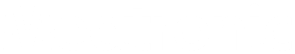 